课题结题培训日程安排表一、报到（11月19日下午）二、小学阅读教学指导课观摩及课题学校经验交流（11月20日）三、课题结题指导培训（11月21日）备注：会务联系人，杨文俊18028506700；徐巧芬13609092241。培训会场及住宿酒店交通指引一、培训会场深圳罗湖区北斗小学（地址：深圳市罗湖区春风路1016号）1．黄贝岭地铁站：地铁5号线、2号线黄贝岭地铁站G1、G2出口，步行大约400米（5号线直达深圳北站、2号线直达福田高铁站）。2．北斗小学公交站：14路公交 步行大约20米。3．冶金大厦公交站：69路111路220路223路311路363路382路205路10路381路387路336路85路高峰专线32M290路M362路K113路M348路M383路M445路N14路N21路高峰专线97K113区间路27路223观光区间线，步行大约400米。4.文锦地铁站：地铁9号线文锦站 C出口，步行约200米。二、住宿酒店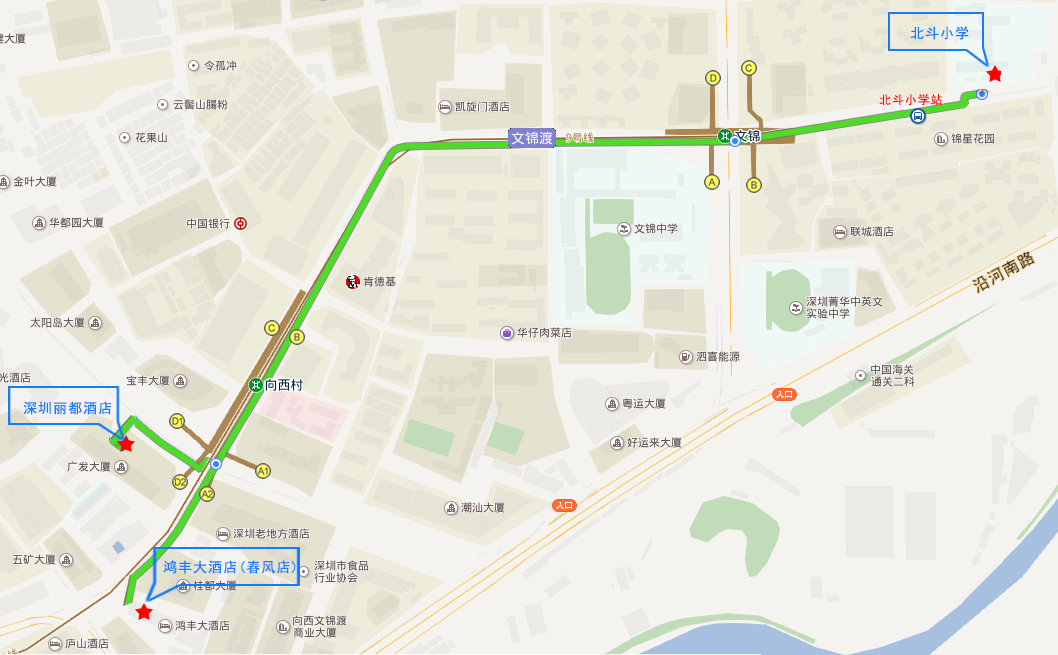 一、深圳火车站（罗湖口岸）→鸿丰大酒店：地铁：1号线国贸站A出口，步行约800米，即到酒店。票价￥2。的士：约2分钟，票价约￥11。巴士：83路97路387路（很多车到丽都酒店或者罗湖医院均可）罗湖医院 /丽都酒店 ，步行约2分钟到酒店。票价￥2。二、酒店→北斗小学培训地点从酒店出发乘坐地铁9号线 1站地，到文锦C口出，东方向直走500米处到达北斗小学。时间内容主持发言人地点8:30-9:00领导致辞陈文红深圳市罗湖区领导;省教育技术中心领导深圳罗湖区北斗小学9:00-9:40《小王子》整本书阅读指导教学公开课陈文红执教：张琪老师 罗湖区北斗小学深圳罗湖区北斗小学9:50-10:30《毛毛》整本书阅读指导教学公开课陈文红执教：刘倩苛茜老师罗湖区凤光小学深圳罗湖区北斗小学10:30-10:50阅读指导课专家点评一陈文红张静 深圳市罗湖区教研员深圳罗湖区北斗小学10:50-11:10阅读指导课专家点评二陈文红熊佑平 深圳市百仕达校长深圳罗湖区北斗小学11:10-12:00罗湖区整体开展阅读教学经验介绍陈文红张静 深圳市罗湖区教研员深圳罗湖区北斗小学12:00-13:00午餐午餐午餐午餐14:00-14:50阅读支持系统“一起阅读平台”的阅读量化数据分析及新功能介绍周励群“一起阅读平台”负责人深圳罗湖区北斗小学14:50-15:20深圳市北斗小学课题研究工作经验介绍周励群彭沩 深圳市北斗小学主任深圳罗湖区北斗小学15:20-16:10河源市龙川县维嘉小学课题研究工作经验介绍周励群吴开洪 河源市龙川县维嘉小学主任深圳罗湖区北斗小学16:10-16:30湛江市第二十五小学师生导读资源开发介绍周励群潘唯女 湛江市第二十五小学副校长深圳罗湖区北斗小学16:30-16：50深圳市书香小学书香校园文化建设经验介绍周励群聂细刚 深圳市书香小学校长 深圳罗湖区北斗小学16:50-17:30由广东省教育厅、中共广东省委宣传部、广东省精神文明建设委员会办公室、广东省新闻出版广电局联合主办的“广东省书香校园”评选文件解读周励群“广东省书香校园”组委会负责人深圳罗湖区北斗小学18:00晚餐晚餐晚餐晚餐时间内容主持发言人地点8:30-9:30中期检查情况分析杨明欢桑志军 广东第二师范学院教授深圳罗湖区北斗小学9:30-11:30课题成果提炼与案例分析杨明欢况姗芸 华南师范大学教授深圳罗湖区北斗小学11:30-11:45课题结题工作部署杨明欢周励群广东教育学会教育技术专业委员会深圳罗湖区北斗小学11:45-12:00广东省“互联网+儿童文学阅读”资源应用师生大赛评审结果颁奖。杨明欢周励群广东教育学会教育技术专业委员会深圳罗湖区北斗小学11:45-12:00参会人员继续教育证明颁发杨明欢周励群广东教育学会教育技术专业委员会深圳罗湖区北斗小学12:00-13:00午餐午餐午餐午餐14:00离会离会离会离会